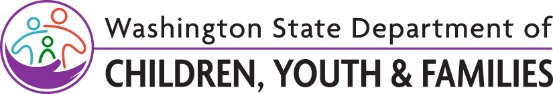 Exhibit D: Certifications and Assurances (Mandatory)Send this as a pdf document titled “Exhibit D: Certificates and Assurances – YOUR ORGANIZATION NAME.”Organization Name 		Contact Person		Mailing Address		City, State, Zip Code		Phone				E-mail				Initial next to each item:_____	I certify that I have the authority to submit this Application, and that the information in this Application is true and accurate. _____	I certify that my organization is licensed to do business in the state of Washington._____	If my organization is faith-based, I understand that state law prohibits the use of public funds for religious worship, exercise, instruction, or support of any religious establishment. _____	I understand that my organization will not receive reimbursement for any costs incurred in preparing this application. Completion Checklist Please ensure you have completed the following:  	  Exhibit A: Application Form 		 All fields completed		 All responses within stated word limits	         	 Organization chart pasted in below question 7A		 Saved in Microsoft Word Titled “Exhibit A: Application Form – – YOUR ORGANIZATION NAME”	  Exhibit B: Letters of Support and Collaboration, if required		 Collected into one document. Saved in either Microsoft Word or PDF format Titled “Exhibit B: Letters of Support and Collaboration – – YOUR ORGANIZATION NAME”	  Exhibit C: Coordination with Neighboring Organizations		 One form for each neighboring ECEAP, Head Start/Early Head Start, or Tribal organization 		 Saved in one document PDF format, with signatures	 Titled “Exhibit C: Coordination with Neighboring Organizations – – YOUR ORGANIZATION NAME”	  Exhibit D: Certifications and Assurances		 Fully completed		 Signed by individual with authority to bind the organization	  All responses answered in provided fields with preset fonts. All other text 	      formatted in Calibri font size 12, 1-inch margins, single spaced. 	  Will submit in a single email with subject line        		“Early ECEAP Application – YOUR ORGANIZATION NAME” Printed Name and TitleSignatureDate